 							           Blain, 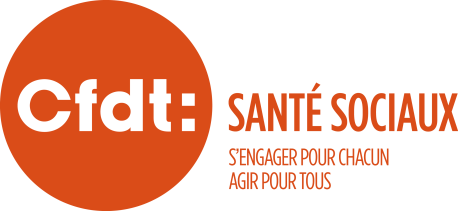 										  Le 19 janvier 2018CHS BLAINLETTRE OUVERTEAU DIRECTEUR GENERAL DE L’ARSDES PAYS DE LA LOIRELa CFDT a profité du passage du Directeur de l’ARS lors des vœux pour lui transmettre un courrier concernant nos inquiétudes quant à la surroccupation des lits. Nous avons obtenu une écoute attentive de sa part et la promesse de la création d’un groupe de travail dédié à cette problématique. Nous lui avons fait savoir que nous y participerons si nous y sommes invités.						Monsieur COIPLET						Directeur Général de l’ARS des Pays de la Loire						Copie à la Direction du CHS de Blain						à la CME						à Monsieur VERGER président du CS						à l’ensemble du personnel par tract	Monsieur le Directeur, 	C’est avec un grand honneur que nous vous accueillons au sein de notre établissement de santé, à l’occasion d’un hommage rendu à Monsieur Jean-Frédéric GRIVAUX, et du temps fort de la cérémonie des vœux avec la remise des médailles du travail permettant de fêter les retraités du CHS.	Vous le savez probablement, notre établissement vient de vivre une nouvelle fois une période dite de « crise », c'est-à-dire de surroccupation des lits. La situation s’est peu à peu dégradée, amenant la Direction ouvrir le 12 janvier dernier une unité « Plan de Crise » de 10 lits.A cette date nous avions 14 patients surnuméraires hospitalisés dans l’établissement et 5 réorientés vers des établissements extérieurs. Toutes les Chambres de Soins Intensifs étaient occupées et il n’y avait pas d’entraide possible sur l’ensemble du département, tous les établissements se trouvant alors dans des situations similaires.	Vous imaginez aisément les conséquences et l’impact de cette situation sur l’organisation des soins. Des patients ont dû changer d’unité, de chambre, d’équipe soignante.Certains agents ont été assignés, voyant leur organisation du travail et leur vie personnelle perturbées. Usagers et personnels ont donc été fortement impactés. 	Nous tenions à porter votre attention sur le fait que ce qui est nommé « situation de crise » n’en est pas vraiment une. En effet, depuis mars 2013, il existe dans chaque unité d’admission un bureau d’entretien transformé en chambre. Ces lits- bureaux accueillent des patients, dans des conditions de confort inadéquates avec le soin public en 2018.Cette situation pour le moins anormale persiste depuis presque 5 ans, Monsieur le Directeur. 	Fermeture de lits pour raisons économiques, changements démographiques, des facteurs divers ont participés et participent à la pérennisation de ce qui est à présent un état de fait. Aujourd’hui et depuis de nombreuses années, la qualité des soins doit céder le pas à la gestion des lits, devenue prioritaire pour répondre à notre mission de service public.  	Non, il ne s’agit pas d’une situation de crise puisqu’une crise récurrente et pérenne n’est plus une crise, mais un état de fait. Loin de n’impacter que notre établissement, cette situation touche peu à peu l’ensemble du territoire. Ici et là des mouvements voient le jour, dénonçant une dégradation de l’accueil des patients, une insécurité dans les soins prodigués et une dégradation des conditions de travail. C’est pourquoi nous vous interpellons aujourd’hui et nous vous demandons une attention particulière à la situation de la psychiatrie dans notre région. La CFDT dénonce l’inadéquation entre l’offre de soin en psychiatrie adulte et infanto-juvénile et les besoins de la population majoré par une croissance démographique de notre territoire.	Nous vous prions d’agréer, Monsieur le Directeur, l’expression de nos salutations distinguées.                                                                                      Le Bureau de la section syndicale CFDTCHS de Blain